[30.03.2023] фалимонова: В рамках федерального проекта " Патриотического воспитания  граждан Российской Федерации ", национального проекта "Образованияе" во всех общеобразовательных школах Кашарского района  были созданы центры детских инициатив. В нашей школе- это приспособленное помещение. Создание центра детских инициатив. ( ЦДИ).[, 30.03.2023] фалимонова: Место детского объединения,  встреч, сборов актива школы, рабочее место советника по воспитанию.[, 30.03.2023] фалимонова: ##НавигаторыДетства61#Росдетцентр#ЦДИ#ГодПедагогаНаставника#МБОУПомаревскаяОООШ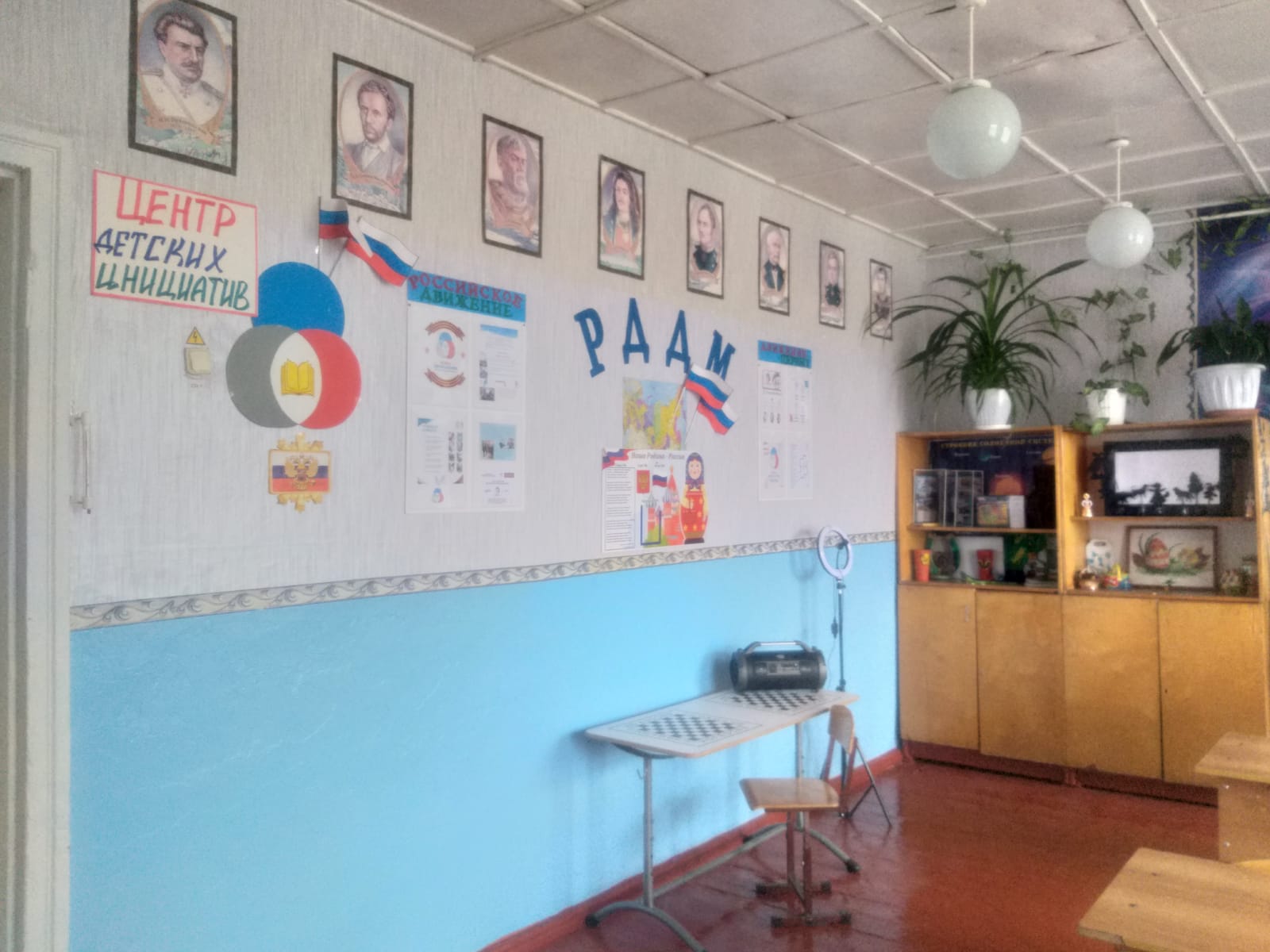 